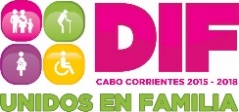 TRABAJO SOCIALLIC. MARTHA GABRIELA SANDOVAL GONZALEZJefa de Trabajo SocialDomicilio: 1ro de Abril #10Colonia: CentroC.P.: 48400Tel: 2690130Tel. Cel.: 3317966102Email: dif.cabocorrientes@red.jalisco.gob.mxEmail personal: sandoval_150184@hotmail.comEL TUITO CABO CORRIENTES, JALISCOTRÁMITES Y SERVICIOS EFECTUADOS DENTRO DEL DEPARTAMENTO DE TRABAJO SOCIALCanalización A Centro De Rehabilitación Para AdictosCanalización A PsicologíaCarta De Descuento Para Médicos EspecialistasCarta De Descuento Para Transporte TerrestreCaso De Fortalecimiento Y Casos UrgentesCredencial De DiscapacitadosDerivación Al Departamento De JurídicoEntrevista PrematrimonialEntrevista Y E.S.F Para Ingreso Del CadiEntrega En Comodato Implemento De Rehabilitación 